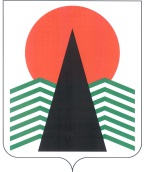 АДМИНИСТРАЦИЯ  НЕФТЕЮГАНСКОГО  РАЙОНАпостановлениег.НефтеюганскО порядке предоставления дополнительных (платных) услуг 
муниципальным учреждением «Многофункциональный центр 
предоставления государственных и муниципальных услуг» В соответствии со статьей 298 Гражданского кодекса Российской Федерации, статьей 161 Бюджетного кодекса Российской Федерации, Федеральным законом 
от 12.01.1996 № 7-ФЗ «О некоммерческих организациях», статьей 53 Устава муниципального образования Нефтеюганский район, распоряжением администрации Нефтеюганского района от 05.03.2012 № 288-ра «Об утверждении устава муниципального учреждения «Многофункциональный центр предоставления государственных и муниципальных услуг»  п о с т а н о в л я ю:Утвердить Положение о порядке предоставления дополнительных (платных) услуг муниципальным учреждением «Многофункциональный центр предоставления государственных и муниципальных услуг» согласно приложению.Настоящее постановление подлежит официальному опубликованию 
в газете «Югорское обозрение» и размещению на официальном сайте органов местного самоуправления Нефтеюганского района.Настоящее постановление вступает в силу после официального опубликования и распространяет свое действие на правоотношения, возникшие 
с 01.10.2017.Контроль за выполнением постановления возложить на заместителя главы Нефтеюганского района Т.Г.Котову.Глава района							Г.В.ЛапковскаяПриложение к постановлению администрации Нефтеюганского районаот 02.03.2018 № 277-па-нпаПОЛОЖЕНИЕо порядке предоставления дополнительных (платных) услуг муниципальным учреждением «Многофункциональный центр предоставления государственных 
и муниципальных услуг» I. Общие положения1.1. Настоящее положение о порядке предоставления дополнительных (платных) услуг муниципальным учреждением «Многофункциональный центр предоставления государственных и муниципальных услуг» (далее – Положение) разработано в соответствии с Гражданским кодексом Российской Федерации, Бюджетным кодексом Российской Федерации, Налоговым кодексом Российской Федерации, Федеральным законом от 27.07.2010 № 210-ФЗ «Об организации предоставления государственных и муниципальных услуг», Законом Российской Федерации от 07.02.1992 № 2300-1 «О защите прав потребителей», постановлением Правительства Российской Федерации от 22.12.2012 № 1376 «Об утверждении Правил организации деятельности многофункциональных центров предоставления государственных и муниципальных услуг», Решением Думы Нефтеюганского района от 27.01.2011 № 1192 «Об утверждении Порядка принятия решений об установлении тарифов на услуги муниципальных предприятий и учреждений на территории муниципального образования Нефтеюганский район, Уставом муниципального учреждения «Многофункциональный центр предоставления государственных 
и муниципальных услуг» (далее – МУ «МФЦ»).1.2. Положение определяет порядок и условия предоставления дополнительных (платных) услуг физическим и юридическим лицам.1.3. Под дополнительными (платными) услугами понимаются:услуги, предоставляемые МУ «МФЦ» физическим и юридическим лицам для удовлетворения их потребностей в сопутствующих услугах при предоставлении государственных и муниципальных услуг; услуги, оказываемые МУ «МФЦ» в рамках его уставной деятельности, реализация которых направлена на увеличение доходов бюджета Нефтеюганского района и расширение спектра предлагаемых услуг, и на которые сложится устойчивый рыночный спрос.1.4. Дополнительные (платные) услуги МУ «МФЦ» осуществляет постольку, поскольку это служит достижению целей, ради которых оно создано и соответствует этим целям.1.5. Право оказания дополнительных (платных) услуг, предоставляемых МУ «МФЦ» заявителям, установлено Уставом МУ «МФЦ».1.6. Целью оказания дополнительных (платных) услуг является:организация предоставления государственных и муниципальных услуг;реализация прав получателей государственных и муниципальных услуг;удовлетворение дополнительных потребностей при получении услуг;расширение спектра оказываемых услуг.1.7. МУ «МФЦ» оказывает дополнительные (платные) услуги без снижения объема и качества основной уставной деятельности.1.8. МУ «МФЦ» дополнительные (платные) услуги оказывает на принципах добровольности, доступности и прозрачности.	1.9. МУ «МФЦ» не может заменить дополнительными (платными) услугами, предоставляемыми на платной основе, бесплатные услуги, предоставляемые 
в соответствии с законодательством Российской Федерации, Ханты-Мансийского автономного округа – Югры, Нефтеюганского района и Уставом МУ «МФЦ».1.10. МУ «МФЦ» самостоятельно осуществляет деятельность по оказанию дополнительных (платных) услуг, предоставляемых на платной основе.1.11. МУ «МФЦ» вправе приостановить оказание дополнительных (платных) услуг при отсутствии технических, финансовых и других объективных возможностей с уведомлением заявителей.II. Условия и порядок оказания дополнительных (платных) услуг2.1. Дополнительные (платные) услуги предоставляются при наличии соответствующих условий, с учетом запросов и потребностей физических 
и юридических лиц, на добровольной основе за счет средств потребителей. 2.2. Предоставление дополнительных (платных) услуг оформляется гражданско-правовым договором в простой письменной форме, в которой регламентируются условия и сроки их получения, порядок расчета, права 
и обязанности. 2.3. При предоставлении однократных дополнительных (платных) услуг физическим лицам договором считается квитанция об оплате за оказание или выполнение дополнительных (платных) услуг. 2.4.При заключении Договоров на оказание дополнительных (платных) услуг МУ «МФЦ» не вправе оказывать предпочтение одному потребителю перед другими 
в отношении заключения договора, кроме случаев, предусмотренных законодательством Российской Федерации.2.5. МУ «МФЦ» обязано до заключения договора предоставить для ознакомления потребителю достоверную информацию об исполнителе 
и оказываемых дополнительных (платных) услугах, а также довести до потребителя, 
в том числе, путем размещения в удобном для обозрения месте информацию, включающую:наименование и место нахождения МУ «МФЦ» (место государственной регистрации), наличие лицензии (в случае если услуга подлежит лицензированию), 
с указанием срока действия лицензии и органа её выдавшего;режим работы учреждения;Устав МУ «МФЦ»;перечень основных услуг и перечень дополнительных (платных) услуг;условия предоставления и получения дополнительных (платных) услуг;прейскурант цен на дополнительные (платные) услуги и порядок их оплаты;адрес и телефон учредителя МУ «МФЦ» – администрация Нефтеюганского района (далее – учредитель);образец проекта договора;сведения об органе по защите прав потребителей;информацию о льготах для отдельных категорий граждан;о контролирующих организациях.2.6. МУ «МФЦ» предоставляет потребителю достоверную информацию 
об учреждении и оказываемых дополнительных (платных) услугах, обеспечивающую возможность их правильного выбора.2.7. Дополнительные (платные) услуги предоставляются потребителям штатными сотрудниками МУ «МФЦ», определенными приказом директора 
МУ «МФЦ». В необходимых случаях для оказания дополнительных (платных) услуг МУ «МФЦ» вправе на основании отдельного договора привлекать сторонние лица (организации).2.8. Комиссия, которая взимается банками или платежными терминалами при перечислении денежных средств за дополнительные (платные) услуги в адрес 
МУ «МФЦ» оплачивается самостоятельно и за счет средств заявителей.2.9. МУ «МФЦ» вправе оказывать дополнительные (платные) услуги 
на основании договора (контракта), заключенного путем участия МУ «МФЦ» 
в процедуре закупки на оказание дополнительных (платных) услуг в соответствии 
с Федеральным законом 05.04.2013 № 44-ФЗ «О контрактной системе в сфере закупок товаров, работ, услуг для обеспечения государственных и муниципальных нужд», Федеральным законом от 18.07.2011 № 223-ФЗ «О закупках товаров, работ, услуг отдельными видами юридических лиц».III. Виды дополнительных (платных) услуг МУ «МФЦ»Перечень дополнительных (платных) услуг, предоставляемых физическим 
и юридическим лицам, определяется в соответствии с видами деятельности, указанными в Уставе МУ «МФЦ», и является исчерпывающим (приложение 
к настоящему Положению). IV. Права и обязанности потребителей дополнительных (платных) услуг4.1. Потребители дополнительных (платных) услуг имеют право:получать необходимую информацию о дополнительных (платных) услугах; требовать предоставления дополнительных (платных) услуг в строгом соответствии с правилами или заключенным договором;защищать свои права в судебном порядке.4.2. Потребители дополнительных (платных) услуг обязаны:выполнять условия договора, заключенного за оказание платной услуги;вносить плату за оказанные дополнительные (платные) услуги.V. Порядок утверждения, оплаты и учета средств от оказания дополнительных (платных) услуг5.1. Оплата за предоставляемые дополнительные (платных) услуги производится, путем безналичного перечисления денежных средств. 	5.2. Тарифы на дополнительные (платные) услуги устанавливаются в порядке, утвержденном Решением Думы Нефтеюганского района от 27.01.2011 № 1192 
«Об утверждении Порядка принятия решений об установлении тарифов на услуги муниципальных предприятий и учреждений на территории муниципального образования Нефтеюганский район», кроме случаев, когда законодательством Российской Федерации предусматривается государственное регулирование цен (тарифов) на отдельные виды работ, товаров и услуг.5.3. Расчет размера арендной платы производится в соответствии с решением Думы Нефтеюганского района от 14.04.2010 № 1071 «Об утверждении методики расчета арендной платы за пользование объектами муниципальной собственности». 5.4. МУ «МФЦ» обязано вести бухгалтерский учет и отчетность по оказываемым видам дополнительных (платных) услуг в соответствии с бюджетным законодательством. Вести статистический учет и отчетность предоставления дополнительных (платных) услуг, представлять в установленном порядке 
и в установленные сроки.5.5. При предоставлении дополнительных (платных) услуг, предоставляемых на платной основе, в МУ «МФЦ» сохраняется установленный режим работы учреждения, при этом не должно сокращаться время на предоставление услуг 
на бесплатной основе.5.6. Доходы от оказания дополнительных (платных) услуг направляется 
в доходную часть бюджета Нефтеюганского района.VI. Ответственность МУ «МФЦ»6.1. МУ «МФЦ» при оказании дополнительных (платных) услуг является исполнителем данных услуг.6.2. В соответствии с законодательством Российской Федерации МУ «МФЦ» несет ответственность перед потребителем дополнительной (платной) услуги за неисполнение или ненадлежащее исполнение условий договора, несоблюдение требований, предъявляемых к оказанию дополнительной (платной) услуги, согласно действующему гражданскому законодательству.VII. Учет и контроль7.1. Контроль за деятельностью МУ «МФЦ» по оказанию дополнительных (платных) услуг осуществляют в пределах своей компетенции администрация Нефтеюганского района и другие органы и организации, на которые в соответствии с законами и иными правовыми актами Российской Федерации возложены контрольные функции.7.2. Предметом контроля является соблюдение работниками МУ «МФЦ» обязательных требований к составу и качеству дополнительных (платных) услуг.VIII. Заключительные положения8.1 Претензии и споры, возникающие между заказчиком и исполнителем 
в результате оказания дополнительных (платных) услуг в рамках настоящего Положения, разрешаются путем переговоров, по соглашению сторон. 8.2. В случае невозможности разрешения спора путем переговоров, спор подлежит разрешению в судебном порядке в соответствии с законодательством Российской Федерации.Приложение к Положению о порядке предоставления дополнительных (платных) услуг муниципальным учреждением «Многофункциональный центр предоставления государственных и муниципальных услуг»ПЕРЕЧЕНЬдополнительных (платных) услуг, предоставляемых муниципальным учреждением «Многофункциональный центр предоставления государственных и муниципальных услуг» *- за исключением документов, предусмотренных пунктами 1 - 7, 9, 10, 14, 17 и 18 части 6 статьи 7 Федерального закона «Об организации предоставления государственных 
и муниципальных услуг».02.03.2018№ 277-па-нпа№ 277-па-нпа № п/пНаименование дополнительной (платной) услуги1. Предоставление услуг юридическим лицам по организации предоставления муниципальных услуг для граждан и юридических лиц (кроме граждан Нефтеюганского района и юридических лиц, зарегистрированных 
в Нефтеюганском районе)2.Организация предоставления услуг в сфере ипотечного кредитования3.Организация предоставления банковских услуг 4.Копирование документов, черно-белая печать, формат А4*5.Сканирование документов и изображений на электронный носитель, 
черно-белая печать, формат А46.Распечатка документов, черно-белая печать, формат А47.Предоставление в аренду имущества МУ «МФЦ», находящегося в оперативном управлении